Writing exercises with pronouns:      
I love the way    my          team, the 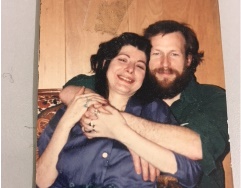 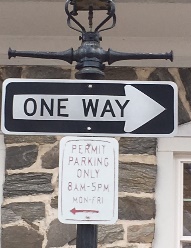 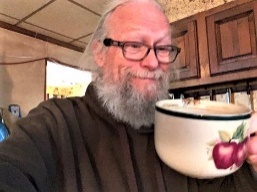 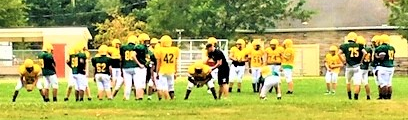 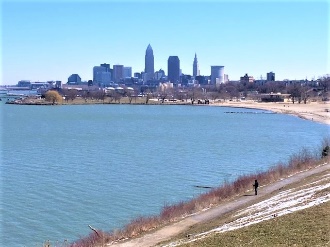 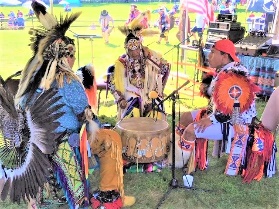 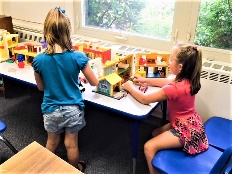 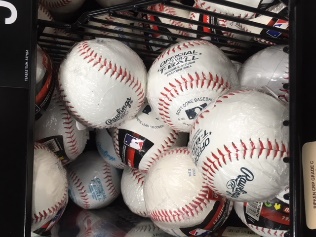 Cleveland Indians  play    baseball; 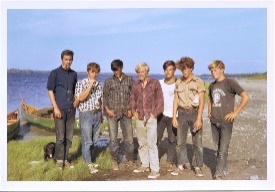 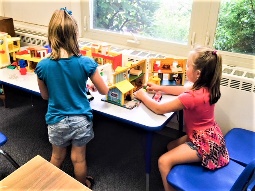 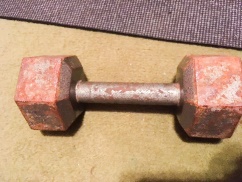 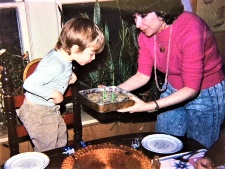 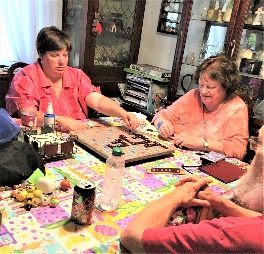 ______   play     hard  every   game, 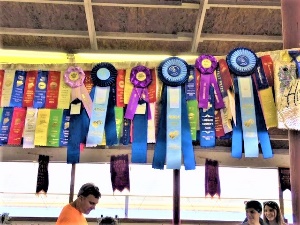 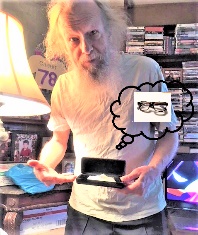    win or   lose.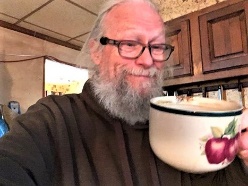 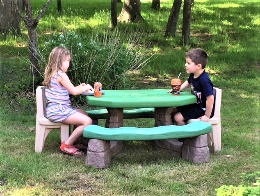 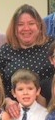 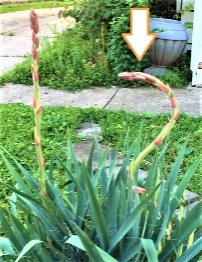 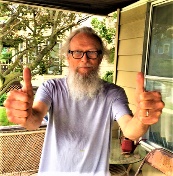    My    youngest son is really good at 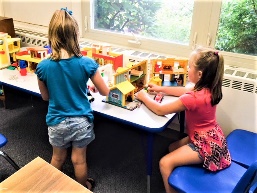 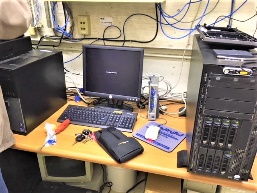 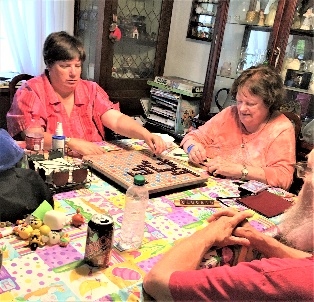 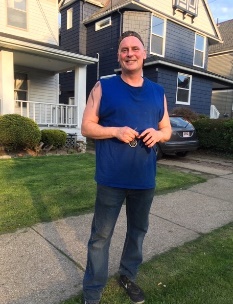 playing computer games. _____       +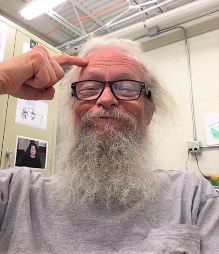 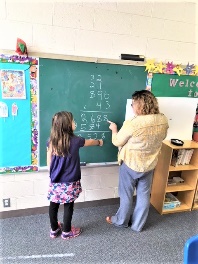 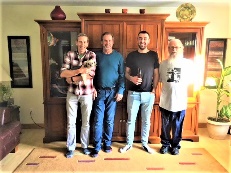 knows how to play ______, and I 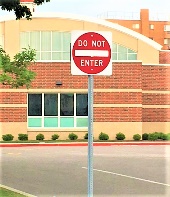 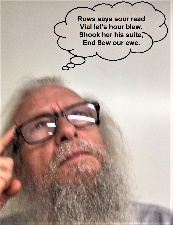 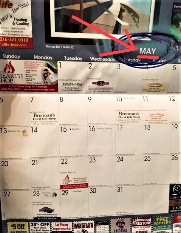 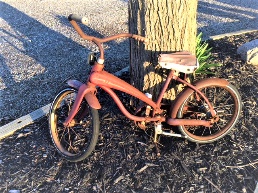 don’t; I think I may be too old.                 +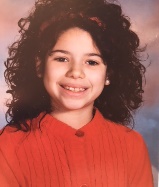 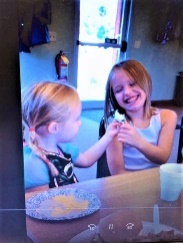 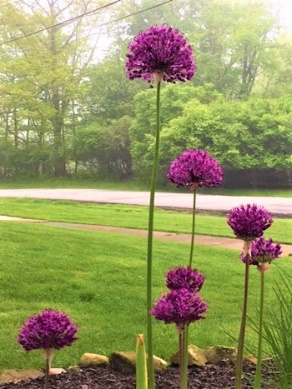    My     girl friend is a marvelous and 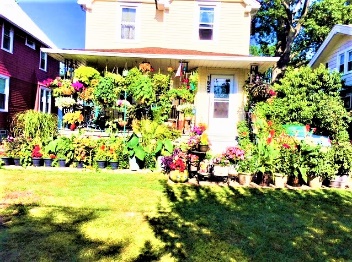 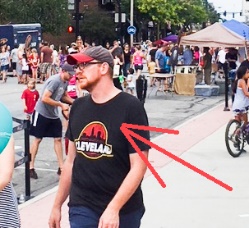 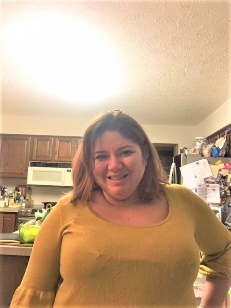 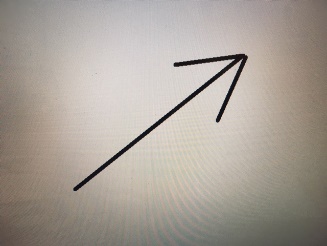 wonderful person; _____ is very   +   +   +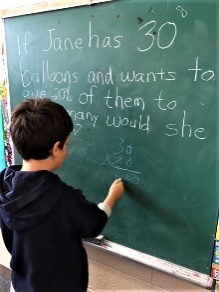 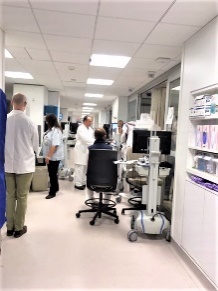 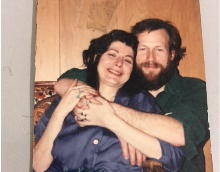 smart and caring and loving and                 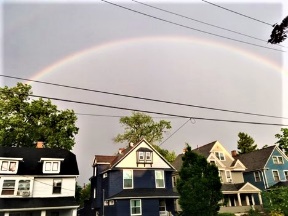 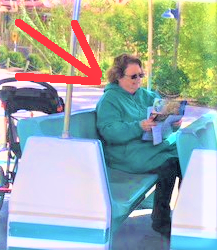 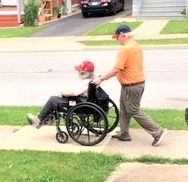 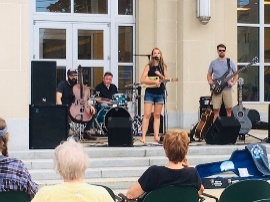 beautiful. ______ kindness shows 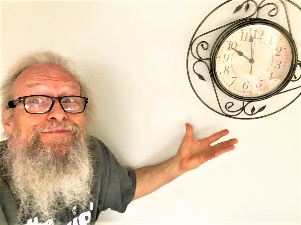 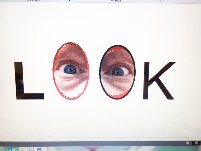 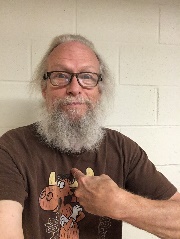 whenever  she   looks at _____.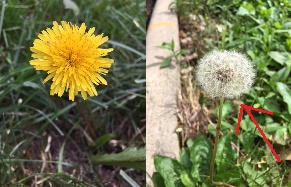 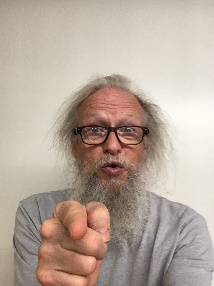 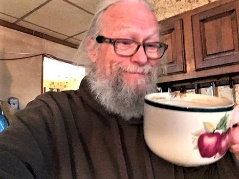 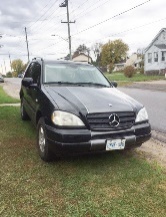   After     you   borrow   my     car, 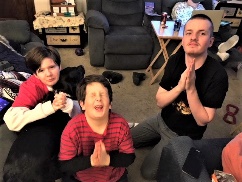 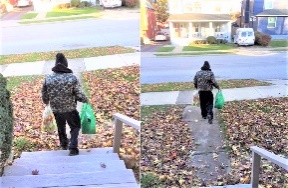 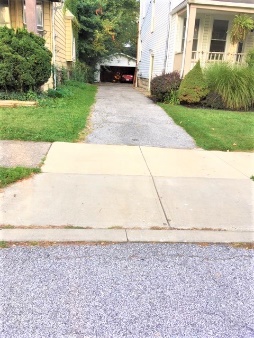 please  leave _____ in the driveway,  +        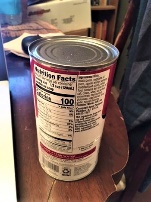 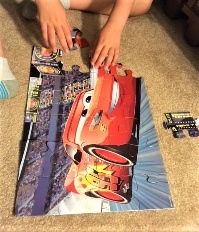 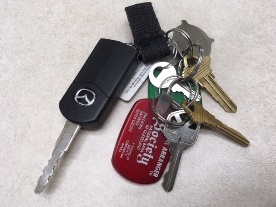 and _____  can    put the keys in the 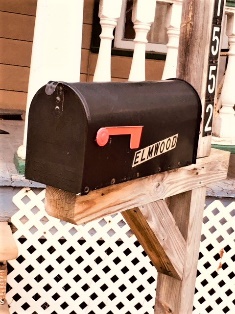 mailbox.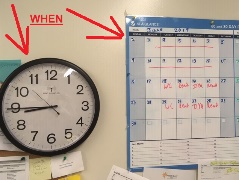 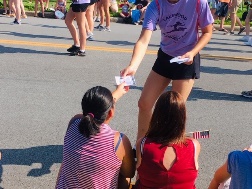 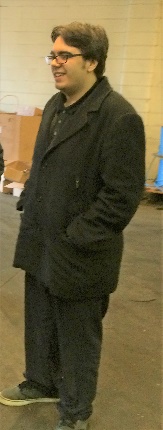 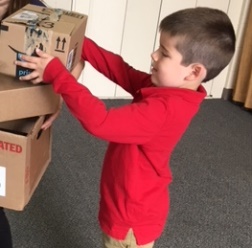 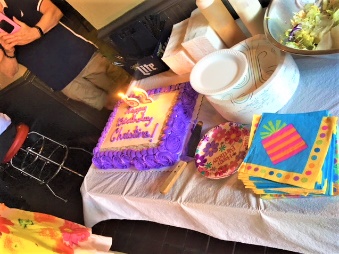 When I gave  _____  _____ birthday 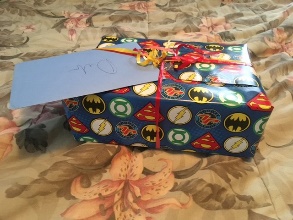 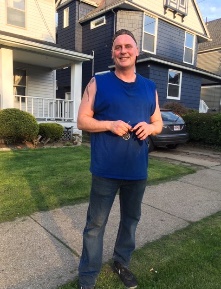 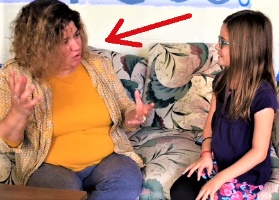 present, _____   said   that _____    1    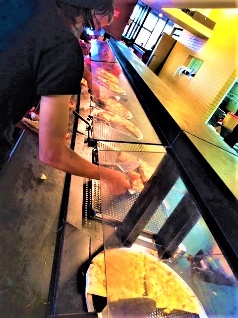 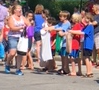 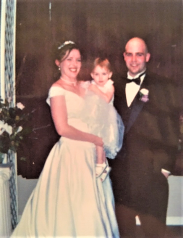 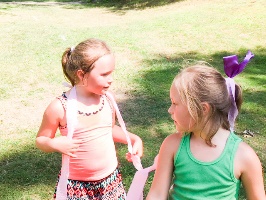 already had   one just    like    it.